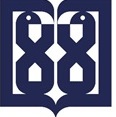 Tehran University of Medical Sciences, International CampusOffice of Vice Dean for Student and Cultural AffairsCommitment letter for Reading and Understanding the regulations of the DormI acknowledge that I have read and understood the above regulations and my signature at the bottom of this page indicates my acceptance of these principles and rules.Name and Last NamePassport NumberDateSignatureName and Last NamePassport NumberDateSignatureName and Last NamePassport NumberDateSignatureName and Last NamePassport NumberDateSignatureName and Last NamePassport NumberDateSignatureName and Last NamePassport NumberDateSignature